DORPSRAAD  DE NOORD/VEENHUIZEN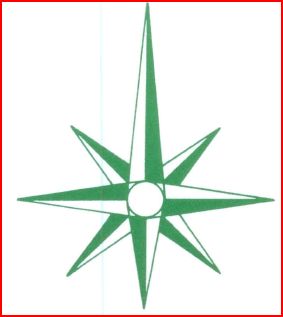 Agenda jaarvergadering Op dinsdag 24 maart 2015van 19.30 tot 21.00 uurLocatie: de Rabozaal in het DorpshuisHeerhugowaard – NoordOpening en tekenen van de presentielijst door de aanwezigen.Notulen jaarvergadering van 22 april 2014. De notulen zijn vooraf te lezen via de site www.heerhugowaarddenoord.nl, op de avond zelf zijn zij op papier beschikbaar.Mededelingen Alle projecten die zijn aangevraagd voor 2015 zijn goedgekeurd door de Gemeente. Korte toelichting van de financiële jaarverslagen en jaaroverzichten van de verschillende Werkgroepen, te weten:VolkstuinenverenigingWerkgroep JeugdWerkgroep KinderVakantieSpelenWerkgroep VerkeerFinancieel verslag en jaaroverzicht 2014 van Dorpsraad de Noord-Veenhuizen.Verslag van de kascontrole en verkiezing nieuw lid van de Kascontrolecommissie.Informatie over de teruglopende inkomsten vanuit de gemeente in de vorm van het wijkbudget en klusbudget. Informatie Leefbaarheidsfonds.Rondvraag.Sluiting.